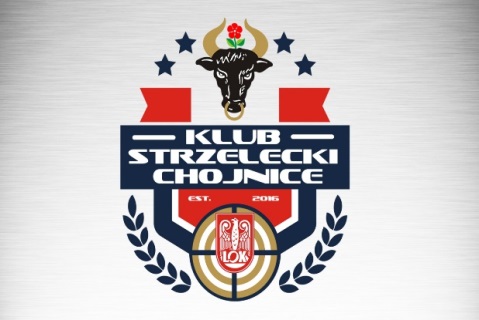       KLUB STRZELECKI CHOJNICE  LOK  LK – 1091/2024KOMUNIKATZ ZAWODÓW  STRZELECKICH Z BRONI CENTRALNEGO ZAPŁONU„RÓŻE DLA PAŃ 2024”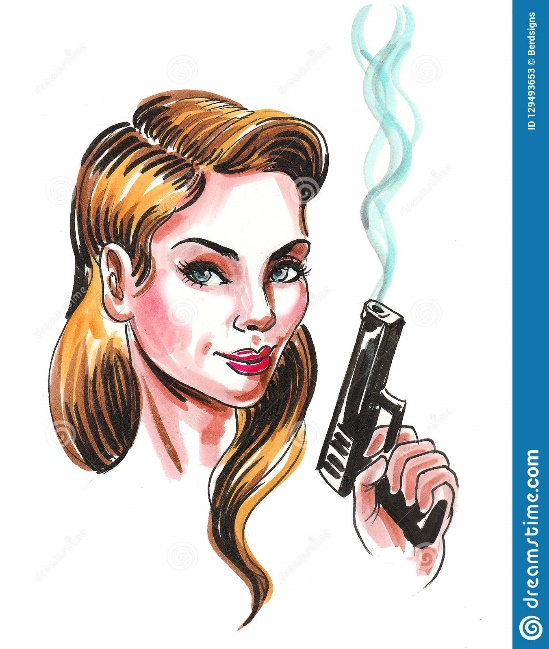 Chojnice dnia 9.03.2024ZAWODY STRZELECKIE Z BRONI CENTRALNEGO ZAPŁONU „RÓŻE DLA PAŃ 2024”Komunikat zawiera protokół:25 m – pistolet centralnego zapłonu strzelanie dynamicznePoniższe podpisy certyfikują, że zawody strzeleckie z broni centralnego zapłonu „Róże dla Pań 2024”  , które odbyły się w dniach 9.03.2024 r. w Chojnicach, zostały przeprowadzone zgodnie z lub regulaminem zawodów oraz że rezultaty zawodów są prawdziwe i poprawne.Sędzia Główny Zawodów                                                                      Przewodniczący Komisji RTS      Karnowski Karol						           Figura Jacek         Sędzia klasy  II                                                                                               Sędzia klasy IIObsada sędziowska:Sędzia Główny Zawodów:		Karnowski Karol  kl. II 7968/II/19Przewodniczący Komisji RTS:		Figura Jacek kl. II 7963/II/19 ;Kierownik Biura Obliczeń:		Czarnowska Agata kl. III 9661/III/17Sędzia Główny Strzelań:		Jarosław Frączek kl. III 7964/III/16:REZULTATYZAWODY STRZELECKIE Z PISTOLETU CENTRALNEGO ZAPŁONU „RÓŻE DLA PAŃ 2024”Przewodniczący Komisji RTS	Protokół nr 1  - klasyfikacja żeńskaProtokół nr 1  - klasyfikacja żeńskaLp.Nazwisko i imięPrzynależność klubowaSuma oddanych poszczególnych serii strzałówSuma oddanych poszczególnych serii strzałówSuma oddanych poszczególnych serii strzałówSuma oddanych poszczególnych serii strzałówSumaLp.Nazwisko i imięPrzynależność klubowa1234Suma1Kobus IwonaKS CHOJNICE LOK403737251392Figura EdytaKS CHOJNICE LOK504228111313Brunka NataliaKS CHOJNICE LOK363126291224Karnowska EwaKS CHOJNICE LOK3830255985Pysiewicz AleksandraKS CHOJNICE LOK2521175686Andruszkiewicz Denkiewicz PaulinaKS CHOJNICE LOK2419185667Bolewska  NataliaKS CHOJNICE LOK25201110668Kuchenbecker BeataKS CHOJNICE LOK13115029Protokół nr 2  klasyfikacja męskaProtokół nr 2  klasyfikacja męskaLp.Nazwisko i imięPrzynależność klubowaSuma oddanych poszczególnych serii strzałówSuma oddanych poszczególnych serii strzałówSuma oddanych poszczególnych serii strzałówSuma oddanych poszczególnych serii strzałówSuma oddanych poszczególnych serii strzałówSuma oddanych poszczególnych serii strzałówSuma oddanych poszczególnych serii strzałówSumaLp.Nazwisko i imięPrzynależność klubowa1122334Suma1Knut DobromirKS CHOJNICE LOK3838282822228962Maciejewski MaciejKS CHOJNICE LOK3535272717176853Górnowicz AronKS CHOJNICE LOK31311919161610764Górnowicz KarolKS CHOJNICE LOK32322121991635Głyżewski RobertKS CHOJNICE LOK2626171710103567Rachwał WaldemarKS CHOJNICE LOK2323141411118568Matyja DamianKS CHOJNICE LOK29291717990559Chamir Ciemiński WojciechKS CHOJNICE LOK25251414774509Sztuczka GrzegorzKS CHOJNICE LOK282815154404710Kosecki ArturKS CHOJNICE LOK161613137764211Burchardt RafałKS CHOJNICE LOK141410108813312Brunka GrzegorzKS CHOJNICE LOK1515996623213Głyżewski FilipKS CHOJNICE LOK1313995522914Pysiewicz MarcinKS CHOJNICE LOK1010993302215Chruściel WojciechKS CHOJNICE LOK1818000001816Synak AlanKS CHOJNICE LOK77444401517Synak KacperKS CHOJNICE LOK77551101319Synak MarcinKS CHOJNICE LOK55550001020Knut DanielKS CHOJNICE LOK55111118